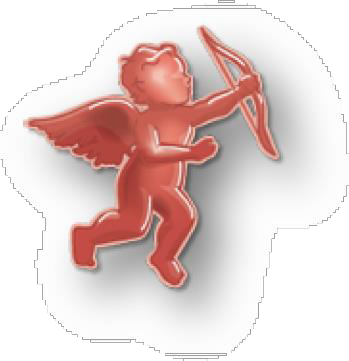 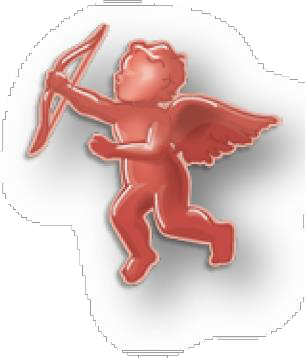 Valentijn menuHapje van het huis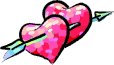 Slaatje met gerookte eendenborst, pijnboompitjes en rode vruchten			              Velouté van paprika, crumbel van Serano ham en olie van basilicum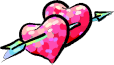 Op vel gebakken skrei sausje van kreeft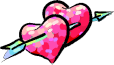 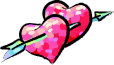 Met mozzarella en zongedroogde tomaten gevulde filet van hoevekip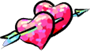 Valentijns zoetje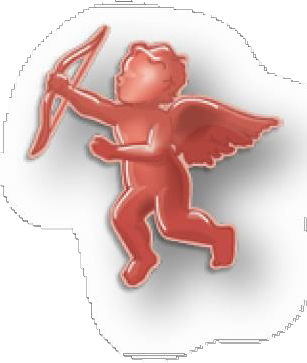 Prijs per pers:45,00€ per persoon                           verkrijgbaar van 14/02 tot 17/02